Board MinutesMarch 28, 2024The regular meeting of the Crawford County Board of Road Commissioners was held at their office at 500 Huron Street on Thursday, March 28, 2024, at 4:30 p.m., Present: Commissioner Hanson, Commissioner Jones, Vice Chairman Summers, and Chairman Halstead. Absent: Commissioner Larson. Administrative staff present:  Managing Director, Don Babcock and Administrative Clerk, Kaitlyn Carlson. Public Attending:  Dorothy Frederick, County Commissioner, and Tom Coors, Maple Forest Township SupervisorIt was moved by Commissioner Jones and supported by commissioner Hanson to approve the March 28, 2024; Crawford County Road Commission Agenda as presented.  Roll Call:  Larson absent, Jones yea, Halstead absent, Summers yea, Hanson yea.   Motion Carried.It was moved by Commissioner Jones and supported by commissioner Hanson to approve the march 14, 2024, Board Minutes as presented. Roll Call: Larson absent, Jones yea, Halstead absent, Summers yea, Hanson yea. Motion carried.Accounts Payable Voucher #13 in the amount of $120,502.98 was moved to pay by Commissioner Hanson and supported by Commissioner Jones. Roll Call: Larson absent, Jones yea, Halstead absent, Summers yea, Hanson yea.  Motion Carried.Cash Flow: NoneAccounts Receivables: Status update on Lozon collections, the road commission has not recovered payment for the damage. Don will have Clerk of the Board, Leann, adjust the invoice. Chairman Halstead inquired about a letter being sent to Erich Christman regarding his past due invoice, Don will check with Leann on the status of the letter. Blade and Brine Report: Vice Chairman Summers inquired if the frost laws were still being enforced, they are not.PUBLIC COMMENTS: Maple Forest Township supervisor, Tom Coors inquired if there was any money saved due to the mild weather this year. Don stated the final numbers are not in, we still have approximately a month left of winter. Thus far we have only used approximately 30% of our salt. Mr. Coors also inquired if the paving would start on County Road 612 at the end of May, Managing Director Babcock stated the project will likely be bid at the end of May and paving may start the end of July. County Commissioner Dorothy Frederick informed the board that the permit for Portage Dam has been approved, they are waiting for signatures.NEW BUSINESS:  It was moved by Chairman Halstead and supported by commissioner Jones to approve the request for new road name: Lucky Penny Lane.  Roll Call:  Larson absent, Jones yea, Halstead yea, Summers yea, Hanson yea.   Motion Carried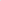 OLD BUSINESS: Property exchange with the DNR: Managing Director Don had spoken with the attorney on whether it is necessary to have a public hearing. A public hearing is not required for a land swap. The property exchange is set to close on April 24th, 2024. MANAGING DIRECTOR COMMENTS: Tandem axel trucks ordered in 2022 have a receiving date of October 2024. Two of our truck drivers are retiring, Kevin Murphy’s last day will be March 31st, 2024, Jay Dannenberg’s last day will be May 31st, 2024. One of our truck drivers submitted his letter of resignation, his last day of employment was March 20th, 2024. The contractor working on the County Road 612 Bridge has resumed work, he predicts the work will be completed by the end of April, pending the approval from MDOT for paving companies to resume as well. James Conway sent in a letter regarding the maintenance of Sandy Trail, this is a private drive, we have no jurisdiction and are not legally allowed to spend money on it. COMMISSIONER’S COMMENTS: Commissioner Larson – Absent. Commissioner Summers – NoneCommissioner Hanson –Inquired if the issue with West Aragon Trail for Mr. Richard Mercier has been addressed. Don stated it needs to dry up before they can work on the ditch.  Inquired if there was anything more needed for the road millage on primary roads. Don replied he needs to send an agreement to the City showing how funds allocated within the City will be dispersed.  Commissioner Jones – NoneChairman Halstead – Requested the board members review the road commission policies to start updating them. There being no further business to come before the Board Chairman Halstead declared the meeting adjourned at 4:50 p.m.________________________________				________________________________Chairman, Ryan Halstead	       				Kaitlyn Carlson, Administrative Clerk 